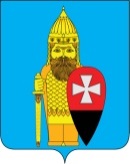 СОВЕТ ДЕПУТАТОВ ПОСЕЛЕНИЯ ВОРОНОВСКОЕ В ГОРОДЕ МОСКВЕ РЕШЕНИЕ16.02.2022 № 03/04Об отчете ВРИО начальника МО МВД России «Красносельское» г. Москвы «О результатах оперативно – служебной деятельности МО МВД России «Красносельское» г. Москвы за 2021 годЗаслушав отчет ВРИО начальника МО МВД России «Красносельское» г. Москвы майора полиции Старикова Д.А. «О результатах оперативно – служебной деятельности МО МВД России «Красносельское» г. Москвы за 2021 год»;Совет депутатов поселения Вороновское решил:1. Принять к сведению отчет ВРИО начальника МО МВД России «Красносельское» г. Москвы «О результатах оперативно – служебной деятельности МО МВД России «Красносельское» г. Москвы за 2021 год» (приложение).2. Опубликовать настоящее решение в бюллетене «Московский муниципальный вестник» и разместить на официальном сайте администрации поселения Вороновское в информационно – телекоммуникационной сети «Интернет».3. Контроль за исполнением настоящего решения возложить на главу поселения Вороновское Царевского Е.П.Главапоселения Вороновское                                                                      Е.П. ЦаревскийПриложениек решению Совета депутатовпоселения Вороновское в городе Москвеот 16.02.2022 № 03/04Отчет ВРИО начальника МО МВД России «Красносельское» г. Москвы «О результатах оперативно – служебной деятельности МО МВД России «Красносельское» г. Москвы за 2021 год»В 2021 году руководством МО МВД России «Красносельское» г. Москвы, в соответствии с приоритетными направлениями деятельности, были приняты комплексные меры, направленные на реализацию государственной политики ы сфере внутренних дел, обеспечение защиты жизни, здоровья прав и свобод человека и гражданина, противодействие преступности и обеспечение общественной безопасности граждан.Решая ключевые вопросы профилактики правонарушений, сотрудники Отдела активно и последовательно взаимодействовали с органами государственной власти, местного самоуправления, прокуратурой Троицкого и Новомосковского административного округа, правоохранительными структурами, заинтересованными ведомствами и общественными объединениями.Подводя итоги оперативно-служебной деятельности за 12 месяцев 2021 года хочу отметить, что результаты работы Отделения свидетельствуют о том, что комплекс принимаемых мер, направленных на повышение эффективности борьбы с преступностью и обеспечения правопорядка, позволил в целом обеспечить контроль за стабильностью криминальной обстановки в районе. Сначала хотел бы остановиться на общих данных о состоянии криминогенной обстановки на территории района. Территория обслуживания МО МВД России «Красносельское» г. Москвы находится на 5 месте по плотнозаселенности в ТиНАО г, Москвы, в которую входит 3 поселения: Красносельское, Вороновское, Михайлово-Ярцевское.Численность жителей постоянно растет и составляет в настоящее время 20 815 человека, из них в поселении Краснопахорское проживает 5 398 граждан (что на 18 человек больше относительно 2020 года, плотность населения составляет 62,13 чел./км²), Вороновское – 9641 (что на 7 человека больше относительно 2020 года, плотность населения составляет 46,74 чел./км²), Михайлово-Ярцевское – 5776 (что на 8 человек больше относительно 2020 года, плотность населения составляет 89,4 чел./км²)Весь комплекс проведенных мероприятий, направленных на стабилизацию криминогенной обстановки на обслуживаемой территории МО, привел к следующим результатам: увеличение общей регистрации преступлений составляет 2.7 % (общее количество 412). В абсолютном выражении рост составил 11 преступления. Это произошло за счет роста преступлений из категории средней тяжести и особо тяжких деяний. По поселениям: Вороновское – 151 преступлений (аппг 146), Краснопахорское – 190 (аппг 183), Михайлово-Ярцевское – 71 (аппг 71). Сократилось количество преступлений небольшой тяжести 97 (аппг 110), Вороновское – 51 преступлений (аппг 53), Краснопахорское – 38 (аппг 45), Михайлово-Ярцевское – 8 (аппг 11). Увеличилось число тяжких и особо тяжких 182 (аппг 173), Вороновское – 45 преступлений (аппг 46), Краснопахорское – 107 (аппг 94), Михайлово-Ярцевское – 30 (аппг 33), а так же средней тяжести 133 (аппг 118), Вороновское – 55 преступлений (аппг 47), Краснопахорское – 45 (аппг 44), Михайлово-Ярцевское – 33 (аппг 27).Массив зарегистрированных данных категорий преступлений увеличился, за счет увеличения убийств 8 (+6), подделки документов 14 (+6), мошенничеств 96 (+42), хранение/ изготовление оружия 6 (+5).При этом снижается регистрация таких видов преступлений как: кражи 184 (-25), в том числе с проникновением 55 (-20) и «квартирные» 15 (-22), преступлений связанных с наркотиками и СВД 27 (-10).Сотрудниками ОУР, ГУУП, ОР ППСП МО МВД России «Красносельское» г. Москвы на постоянной основе проводятся профилактические рейды в жилом секторе, направленные на предупреждение преступлений, совершаемых на бытовой почве, в том числе тяжких и особо тяжких категорий (убийств, умышленного причинения тяжкого вреда здоровью и т.д.) лицами, допускающими правонарушения в сфере семейно-бытовых отношений, а так же страдающими алкоголизмом и представляющих опасность для окружающих.Так сотрудниками ОУР и ГУУП МО МВД России «Красносельское» г. Москвы в течении 2021 года отрабатывались лица, ранее судимые за совершение тяжких и особо тяжких преступлений, проживающие на территории оперативного обслуживания, а так же отрабатываются лица состоящие на административном надзоре и лица формально подпадающие под административный надзор в целях не допущения рецидива совершения преступлений.На профилактическом учете в МО МВД России «Красносельское» г. Москвы под категорий «лицо, страдающие алкогольной зависимостью» состоит 5 лиц, указанными лицами на постоянной основе сотрудниками ГУУП проводятся беседы.Подводя итоги оперативно-служебной деятельности за 12 месяцев 2021 года, хочу отметить, что результаты работы Отделения свидетельствуют о том, что комплекс принимаемых мер направленных на повышение эффективности борьбы с преступностью и обеспечению правопорядка повысил процент раскрываемости по следующим видам преступлений: преступления небольшой тяжести до 81,5 %, преступления, по которым предварительное следствие не обязательно до 78,7%, преступления в общественном месте - 63,6% и преступления на улице – 57,2%.Значительное влияние на состояние оперативной обстановки оказывают преступления, связанные с мошенничеством путем обмана и злоупотреблением доверия.На территории района за отчетный период 2021 года произошло значительное увеличение зарегистрированных преступлений данной категории на 43.75 % (с 54 до 96).Сотрудниками размещаются агитационные материалы о наиболее распространенных видах способах мошенничеств, в том числе совершенных бесконтактным способом. Сотрудниками уголовного розыска совместно с участковыми уполномоченными полиции МО при отработке жилого сектора с жителями поселений Михайлово-Ярцевское, Краснопахорское, Вороновское проводятся беседы, направленные на противодействие мошенничеству и вопросам профилактики данных преступлений, совершенных в отношении граждан. В ходе бесед сотрудники полиции рассказали, о самых распространенных фактах мошеннических действий на территории округа и действиях, как необходимо себя вести, чтобы не стать жертвой телефонных аферистов. Кроме того, сотрудники ОУР и УУП акцентируют внимание граждан на внимательность и бдительность при приобретении недорогих товаров с рук, а также избегать общение с незнакомыми людьми по телефону и сети интернет.Значительное влияние на состояние оперативной обстановки оказывают преступления, связанные с тайным хищением имущества.Сотрудниками УУП совместно с ОУР и ОППСП проводятся профилактические рейды на территориях промышленных зон, жилых секторах в п. Краснопахорское, п. Михайлово-Ярцевское, п. Вороновское, направленные на выявление и пресечение краж из домовладений. Проводятся беседы с представителями КП, СНТ, ДНП, старостами населенных пунктов, старшим по жилым домам на незамедлительное реагирование и информирование о противоправных действиях, так же решения вопросов по установлению камер видеонаблюдения.Проведенной профилактической работой удалось снизить число совершаемых преступлений, связанных с кражами на 12% (с 209 до 184), с проникновением на 26 % (с 75 до 55) и в том числе квартирные кражи на 59,5 % (с 37 до 15).По итогам 12 месяцев 2021 года число преступлений, совершаемых в общественных местах сократилось, а именно 107 преступлений, в 2020 году 112 преступлений, раскрыто 68, число преступлений, совершаемых на улицах сократилось на 10 % (с 70 до 63). В целях недопущения совершения преступлений на улицах района особое внимание уделяется работе нарядов, задействованных в системе единой дислокации, проверке лиц, находящихся в ночное время на улицах района, на приближение маршрутов к местам массового нахождения граждан.В том числе на обслуживаемой территории, организована работа по взаимодействию с администрациями поселений на предмет выявления бесхозного автотранспорта и его эвакуации, а также выявления и пресечения деятельности юридических и физических лиц, причастных к организации и осуществлению незаконной миграции, выявления мест незаконной концентрации иностранных граждан. Одним из важных направлений является профилактика преступлений среди несовершеннолетних.Поставлено на профилактический учет 10 несовершеннолетних и 8 неблагополучных родителя, отрицательно влияющих на своих детей. На территории обслуживания за 2021 год не было выявлено групповых преступлений с участием взрослых лиц. За отчетный период в дежурную часть доставлено 16 несовершеннолетних, из них 14 в ночное время, 6 несовершеннолетних направлены в больницы г. Москвы, 10 доставленные несовершеннолетние переданы родителям.Сотрудником ПДН во взаимодействии с УУП, ГУР на административных участках проводится отработка лиц, с целью выявления несовершеннолетних причисляющих себя к неформальным молодежным объединениям, а также взрослых лиц вовлекающих несовершеннолетних в неформальные молодежные объединения. Всего за отчетный период было составлено 1633 административных протоколов. Из них наложено 8 административных ареста, наложено административных штрафов на сумму 1’429’100 рублей, из них взыскано 1’106’150 рублей, вынесено предупреждений - 8. Одним из важнейших вопросов оперативно-служебной деятельности отделения является соблюдение учетно-регистрационной дисциплины.Так, за 12 месяцев 2021 года зарегистрировано в КУСП 12130 сообщений о преступлениях, об административных правонарушениях, о происшествиях.Всего за 12 месяцев 2021 года вынесено 3791 постановлений об отказе в возбуждении уголовного дела. Учитывая изложенное, а также в целях стабилизации оперативной обстановки, укрепления правопорядка мы приложим все возможные усилия, и необходимый комплекс мер, направленный на предупреждение и раскрытие тяжких и особо тяжких преступлений, а также укрепления законности, учетно-регистрационной исполнительской дисциплины. В настоящее время ситуация проанализирована, понимая, что с учетом допущенных негативных тенденций, просчетов в оперативно-служебной деятельности, из-за которых, в целом, формируется облик Отделения, определяется уровень и степень доверия к нам граждан, в предстоящем периоде мы приложим все возможные усилия, направленные на предупреждение и раскрытие тяжких и особо тяжких преступлений, а также укрепление законности, учетно-регистрационной и исполнительской дисциплины.Руководящий и личный состав Отдела понимает важность и необходимость поставленных задач, приложит все усилия для устранения имеющихся недостатков в полном объеме.